Formato de Autorización                                                               	Perú a ____ de ____ del 20_____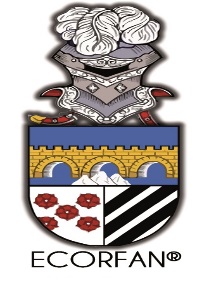 Entiendo y acepto que los resultados de la dictaminación son inapelables. En caso de ser aceptado para su publicación, autorizo a ECORFAN-Bolivia a difundir mi trabajo en las redes electrónicas, reimpresiones, colecciones de artículos, antologías y cualquier otro medio utilizado por él para alcanzar un mayor auditorio.I understand and accept that the results of evaluation are inappealable. If my article is accepted for publication, I authorize ECORFAN-Bolivia to reproduce it in electronic data bases, reprints, anthologies or any other media in order to reach a wider audience.	 Artículo (Article):_____________________Firma (Signature)_____________________Nombre (Name)